Western Carolina University Student Government AssociationOfficial Minutes: September 12th, 2022Vice President CJ Mitchell called the meeting to order at 6:00 PM.Roll called by the President Pro TemporeApproval of AgendaMotion to approve the agenda by Riley HantonSeconded by Zachary EbertPassed by a vocal majorityThere were no minutes from the past weeks. New Business – 
- A motion to do a full Confirmation of Appointed Senators and Senate Leadership
- Shelby Wright
- Hayden Burris
- Julia Lyle
- Rachel Gelabale 
- Abbie Stake
- Lauren Koster
- Ashlyn Hannon
- Aaron Hoyle-Rivera
- Esaias Heyliger
- Jarrod Seifert – Parliamentarian 
- Meredith Mandell – Clerk of the Senate
- Zachary Ebert – President Pro Tempore Confirmation of Appointed Justices 
- Nicholas Locy
- Alyssa Moreau
- Matthew Lehman
- Lauren Kerker 
- Amelia McKinney
- Simon Gugerli
- Isaiah Cochran
- Diego Valenzuela Budget Proposal 
- Motion to approve the budget by CJ Mitchell. Seconded by majority.Passed by vocal majority. 
First Reading – o F22-01 – Constitutional Changes Sent to RNJ Committee and will be looked at next week. Closing Business – Senator Updates
- Monique is offering her help for those who are struggling with groceries and their cap and gowns. Vice President Updates
- If you would like to join a committee, send information to CJ. If you have selected a committee chair, send it to CJ. If anyone wants to have a meeting, please let CJ know. Standing Committees Special CommitteesGuest Updates
 - Director of Community and Engagement – There is a roadside cleanup on October 29th, please volunteer your time and find the sign-up sheet. You are able to RSVP on Engage. 
- Simon Gugerli – This Saturday is our first Home game for Catamount Football. We recommend you coming out! 
- Leslie Cavin – I’m your advisor. If y’all don’t put anything into this then your meetings are 10 minutes long and you don’t do much. Your position is to better the student body and bring it to Senate and Discuss and debate. Tonight is a quick meeting. With that being said, we will be doing the 2nd reading of the Constitution and vote on it next week. We will do that next week so that you are able to read your constitution. 
- Estefany Gordillo-rivas – I’m Estefany, I’m student Body President. We are doing a health and wellness tabling next week. I will send out more details through email, and it’s a fun way to get involved. 
- Rae Siber – Chief of Staff, I believe that we are going to hand out waters during tailgate on Saturday. If you would like to volunteer, email Rae. 
- Leslie Cavin – Our Director of CORE is not here, but will be having a meeting on the 3rd floor of the UC in the RSO suite. It gives your organization opportunities to create buttons and any other crafts. Come stop by at 2 pm.
Motion to adjourn the meeting until 6:00 pm on Monday, September 19th by CJ Mitchell.Second by Zachary Ebert Meeting adjourned at 6:15 PM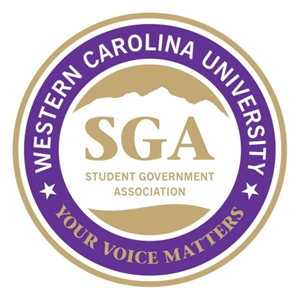 